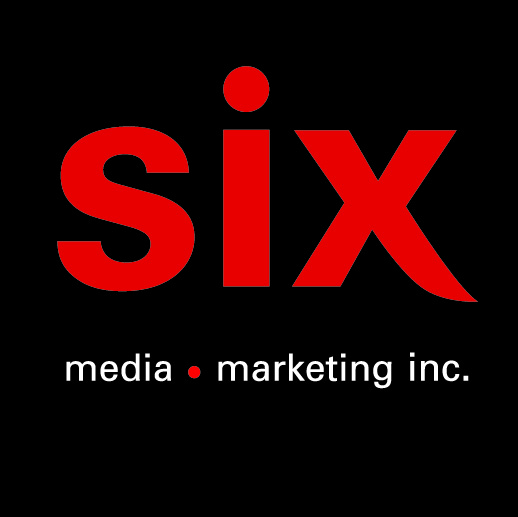 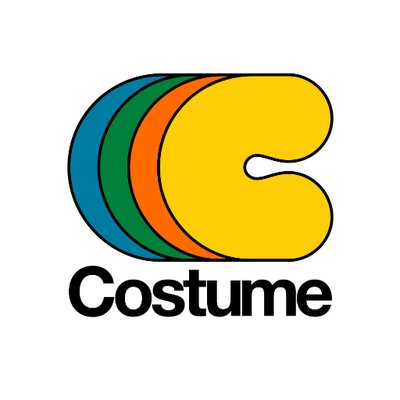 FLORE LAURENTIENNEEn tournée au QuébecEN SPECTACLE06/04 – Montréal – Le National
15/06 – Sherbrooke –Théâtre Granada
30/09 – Mont-Tremblant – Église du Village
6/10 – LaSalle – Théâtre Desjardins
7/10 – Lavaltrie – Église Saint-Antoine
20/10 – Saint-Prime –Vieux-Couvent de Saint-Prime
21/10 – Québec – Grand Théâtre de Québec
11/11 –Sainte-Agathe-des-Monts – Le Patriote
17/11 –Longueuil – Théâtre de la Ville
18/11 –Thetford Mines – Le Vitrail« Flore Laurentienne présente une proposition si originale et sensible qu’elle est incontournable dans le paysage québécois » - Le Canal AuditifMontréal, février 2023 – Après avoir lancé son acclamé deuxième album Volume II en octobre dernier, Flore Laurentienne, le projet de Mathieu David Gagnon, sera en tournée au Québec au cours des prochains mois. Le spectacle de lancement aura lieu le 6 avril à Montréal au National. Mathieu David Gagnon sera, pour cet événement unique, entouré d’un ensemble de 10 musiciens.
MusiciensAnnie Gadbois – Violoncelle
Antoine Létourneau-Berger - Percussions, vibraphone et synthétiseurs
Antonin Cuerrier – Clarinette
Chantal Bergeron - Violon 2
Charlotte Layec – Clarinette
Laurence Neill-Poirier – Clarinette
Ligia Paquin – Alto
Mathieu David Gagnon – Piano électrique, orgue et synthétiseurs
Mélanie Bélair - Violon 1
Robbie Kuster – Percussions et synthétiseur
Victor Alibert - ClarinetteLes billets pour ce spectacle sont en vente dès maintenant ICI. Retrouvez toutes les dates de la tournée ICILe Volume II de Flore Laurentienne offre une autre superbe palette sonore remplie d’orchestrations riches, inspirées par les forces changeantes de l'eau. Mathieu David Gagnon y reprend son voyage environnemental et sensible, s'inspirant du fleuve et de ses majestueuses perspectives.Source : CostumeInformation : Simon Fauteux